                                      Private Onsite Wastewater Treatment Systems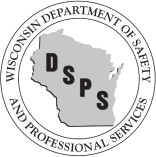 APPLICATION FOR REVIEW-Complete all pages-NOTE: Personal information you provide may be used for secondary purposes [Privacy Law s. 15.04(1)(m), Stats.]Department of Safety& Professional Services,Industry Services DivisionSBD-10577 (R 03/22)5. POWTS SUBMITTAL (check all that apply – incomplete forms may result in processing delays)Priority Review (enter same amount as normal review fee listed above)	$     	Enter Total (rounded to the nearest dollar)	$     	SBD-10577 (R 03/22)All plans submitted for state review are now processed electronically through our website at: https://esla.wi.govFor program information, check our website at http://dsps.wi.govEmail technical code questions to DSPSSBPowtsTech@wi.govFor program information, check our website at http://dsps.wi.govEmail technical code questions to DSPSSBPowtsTech@wi.govFor program information, check our website at http://dsps.wi.govEmail technical code questions to DSPSSBPowtsTech@wi.govFor program information, check our website at http://dsps.wi.govEmail technical code questions to DSPSSBPowtsTech@wi.govSeveral counties have been delegated certain authority to review plans in lieu of Division of Industry Services. For a current list of those counties and their designated review authority, check our website at https://dsps.wi.gov/Documents/Programs/POWTS/DesignatedAgents.pdfSeveral counties have been delegated certain authority to review plans in lieu of Division of Industry Services. For a current list of those counties and their designated review authority, check our website at https://dsps.wi.gov/Documents/Programs/POWTS/DesignatedAgents.pdfSeveral counties have been delegated certain authority to review plans in lieu of Division of Industry Services. For a current list of those counties and their designated review authority, check our website at https://dsps.wi.gov/Documents/Programs/POWTS/DesignatedAgents.pdfSeveral counties have been delegated certain authority to review plans in lieu of Division of Industry Services. For a current list of those counties and their designated review authority, check our website at https://dsps.wi.gov/Documents/Programs/POWTS/DesignatedAgents.pdfSeveral counties have been delegated certain authority to review plans in lieu of Division of Industry Services. For a current list of those counties and their designated review authority, check our website at https://dsps.wi.gov/Documents/Programs/POWTS/DesignatedAgents.pdf1. Project Information - Fill in all known information.Project/Site Name:   	 Location, Number & Street of project (if unknown, indicated nearest road)Legal Description:   	 County   	 City	Village	Town of   	1. Project Information - Fill in all known information.Project/Site Name:   	 Location, Number & Street of project (if unknown, indicated nearest road)Legal Description:   	 County   	 City	Village	Town of   	Confirmation of assignment to a reviewer.Transaction ID: 	    Previous Related Trans. ID:   	   	 Estimated Completion Date:  		 Assigned Reviewer:   			 Assigned Office:   			 NOTE: Plans are not guaranteed to be assigned to any reviewer of choice, rather they are reviewed on a first come, first serve basis.DO NOT MAIL PLANS!!!  All submittals are through our website at: https://esla.wi.govConfirmation of assignment to a reviewer.Transaction ID: 	    Previous Related Trans. ID:   	   	 Estimated Completion Date:  		 Assigned Reviewer:   			 Assigned Office:   			 NOTE: Plans are not guaranteed to be assigned to any reviewer of choice, rather they are reviewed on a first come, first serve basis.DO NOT MAIL PLANS!!!  All submittals are through our website at: https://esla.wi.govConfirmation of assignment to a reviewer.Transaction ID: 	    Previous Related Trans. ID:   	   	 Estimated Completion Date:  		 Assigned Reviewer:   			 Assigned Office:   			 NOTE: Plans are not guaranteed to be assigned to any reviewer of choice, rather they are reviewed on a first come, first serve basis.DO NOT MAIL PLANS!!!  All submittals are through our website at: https://esla.wi.govConfirmation of assignment to a reviewer.Transaction ID: 	    Previous Related Trans. ID:   	   	 Estimated Completion Date:  		 Assigned Reviewer:   			 Assigned Office:   			 NOTE: Plans are not guaranteed to be assigned to any reviewer of choice, rather they are reviewed on a first come, first serve basis.DO NOT MAIL PLANS!!!  All submittals are through our website at: https://esla.wi.govConfirmation of assignment to a reviewer.Transaction ID: 	    Previous Related Trans. ID:   	   	 Estimated Completion Date:  		 Assigned Reviewer:   			 Assigned Office:   			 NOTE: Plans are not guaranteed to be assigned to any reviewer of choice, rather they are reviewed on a first come, first serve basis.DO NOT MAIL PLANS!!!  All submittals are through our website at: https://esla.wi.govConfirmation of assignment to a reviewer.Transaction ID: 	    Previous Related Trans. ID:   	   	 Estimated Completion Date:  		 Assigned Reviewer:   			 Assigned Office:   			 NOTE: Plans are not guaranteed to be assigned to any reviewer of choice, rather they are reviewed on a first come, first serve basis.DO NOT MAIL PLANS!!!  All submittals are through our website at: https://esla.wi.gov3. Complete the following designer/owner/requesting information. Utilize the check boxes when designer, owner or requesting party is the same to avoid repeating information.3. Complete the following designer/owner/requesting information. Utilize the check boxes when designer, owner or requesting party is the same to avoid repeating information.3. Complete the following designer/owner/requesting information. Utilize the check boxes when designer, owner or requesting party is the same to avoid repeating information.3. Complete the following designer/owner/requesting information. Utilize the check boxes when designer, owner or requesting party is the same to avoid repeating information.3. Complete the following designer/owner/requesting information. Utilize the check boxes when designer, owner or requesting party is the same to avoid repeating information.Designer Information (Customer 1)	DSPSFirst Name	Last Name	Customer Number Company NameAddressCity	State	Zip+4 (9 digits)Phone Number	E-mail address	Cell phone (area code)Check if applicable OwnerDesigner Information (Customer 1)	DSPSFirst Name	Last Name	Customer Number Company NameAddressCity	State	Zip+4 (9 digits)Phone Number	E-mail address	Cell phone (area code)Check if applicable OwnerOther Please Specify Below (Customer 2)	DSPSFirst Name	Last Name	Customer Number Company NameAddressCity	State	Zip+4 (9 digits)Phone Number	E-mail address	Cell phone (area code)Check if applicable or specify relationship Owner	Other – specify relationshipOther Please Specify Below (Customer 2)	DSPSFirst Name	Last Name	Customer Number Company NameAddressCity	State	Zip+4 (9 digits)Phone Number	E-mail address	Cell phone (area code)Check if applicable or specify relationship Owner	Other – specify relationshipOther Please Specify Below (Customer 2)	DSPSFirst Name	Last Name	Customer Number Company NameAddressCity	State	Zip+4 (9 digits)Phone Number	E-mail address	Cell phone (area code)Check if applicable or specify relationship Owner	Other – specify relationshipInformation and Plan Submittal Checklists. All plans submitted for state review are now processed electronically through our website at: https://esla.wi.gov  Submittal checklists can be found in each applicable component manual appearing on the POWTS program page under Publications POWTS Components ManualsInformation and Plan Submittal Checklists. All plans submitted for state review are now processed electronically through our website at: https://esla.wi.gov  Submittal checklists can be found in each applicable component manual appearing on the POWTS program page under Publications POWTS Components ManualsInformation and Plan Submittal Checklists. All plans submitted for state review are now processed electronically through our website at: https://esla.wi.gov  Submittal checklists can be found in each applicable component manual appearing on the POWTS program page under Publications POWTS Components ManualsInformation and Plan Submittal Checklists. All plans submitted for state review are now processed electronically through our website at: https://esla.wi.gov  Submittal checklists can be found in each applicable component manual appearing on the POWTS program page under Publications POWTS Components ManualsInformation and Plan Submittal Checklists. All plans submitted for state review are now processed electronically through our website at: https://esla.wi.gov  Submittal checklists can be found in each applicable component manual appearing on the POWTS program page under Publications POWTS Components ManualsDesigner Signature  	Designer Signature  	Designer Signature  	TOTAL AMOUNT DUE$	 NEW	Aerobic Treatment Unit(s)	Chlorinator	Tank Replacement Only REPLACEMENT	Commercial System	UV Disinfection Unit	Add Effluent FilterNEW	Aerobic Treatment Unit(s)	Chlorinator	Tank Replacement Only REPLACEMENT	Commercial System	UV Disinfection Unit	Add Effluent FilterNEW	Aerobic Treatment Unit(s)	Chlorinator	Tank Replacement Only REPLACEMENT	Commercial System	UV Disinfection Unit	Add Effluent FilterNEW	Aerobic Treatment Unit(s)	Chlorinator	Tank Replacement Only REPLACEMENT	Commercial System	UV Disinfection Unit	Add Effluent FilterNEW	Aerobic Treatment Unit(s)	Chlorinator	Tank Replacement Only REPLACEMENT	Commercial System	UV Disinfection Unit	Add Effluent FilterSYSTEM TYPE(S)	NOTE: Submit separate sheets for each system if submitting multiple systems on the same siteSYSTEM TYPE(S)	NOTE: Submit separate sheets for each system if submitting multiple systems on the same siteSYSTEM TYPE(S)	NOTE: Submit separate sheets for each system if submitting multiple systems on the same siteEnter FeeRevision to previously approved plan	$85.00Miscellaneous Review (i.e., replacement of a septic tank, addition of an effluent filter or pretreatment device to an existing system, etc.)	$80/hr.Revision to previously approved plan	$85.00Miscellaneous Review (i.e., replacement of a septic tank, addition of an effluent filter or pretreatment device to an existing system, etc.)	$80/hr.Revision to previously approved plan	$85.00Miscellaneous Review (i.e., replacement of a septic tank, addition of an effluent filter or pretreatment device to an existing system, etc.)	$80/hr.Revision to previously approved plan	$85.00Miscellaneous Review (i.e., replacement of a septic tank, addition of an effluent filter or pretreatment device to an existing system, etc.)	$80/hr.Component ManualDesign Wastewater Flow inGallons Per day 	 GPDAll treatment components are previously approved under s. SPS 384.10 (2) or (3):Design wastewater flow of the proposed system: 1,000 gpd or less	$ 250.001,001 – 2,000 gpd	$ 325.002,001 – 5,000 gpd	$ 400.00All treatment components are previously approved under s. SPS 384.10 (2) or (3):Design wastewater flow of the proposed system: 1,000 gpd or less	$ 250.001,001 – 2,000 gpd	$ 325.002,001 – 5,000 gpd	$ 400.00At-Grade Component Manual - Ver. 2.0, SBD-10854 (N.03/07, R. 1/12)Design Wastewater Flow inGallons Per day 	 GPDAll treatment components are previously approved under s. SPS 384.10 (2) or (3):Design wastewater flow of the proposed system: 1,000 gpd or less	$ 250.001,001 – 2,000 gpd	$ 325.002,001 – 5,000 gpd	$ 400.00All treatment components are previously approved under s. SPS 384.10 (2) or (3):Design wastewater flow of the proposed system: 1,000 gpd or less	$ 250.001,001 – 2,000 gpd	$ 325.002,001 – 5,000 gpd	$ 400.00In-ground Component Manual - Ver. 2.0, SBD-10705-P (N.01/01, R 10/12)Design Wastewater Flow inGallons Per day 	 GPDAll treatment components are previously approved under s. SPS 384.10 (2) or (3):Design wastewater flow of the proposed system: 1,000 gpd or less	$ 250.001,001 – 2,000 gpd	$ 325.002,001 – 5,000 gpd	$ 400.00All treatment components are previously approved under s. SPS 384.10 (2) or (3):Design wastewater flow of the proposed system: 1,000 gpd or less	$ 250.001,001 – 2,000 gpd	$ 325.002,001 – 5,000 gpd	$ 400.00Mound Component Manual – Ver. 2.0, SBD-10691-P (N.01/01, R 10/12)Design Wastewater Flow inGallons Per day 	 GPDAll treatment components are previously approved under s. SPS 384.10 (2) or (3):Design wastewater flow of the proposed system: 1,000 gpd or less	$ 250.001,001 – 2,000 gpd	$ 325.002,001 – 5,000 gpd	$ 400.00All treatment components are previously approved under s. SPS 384.10 (2) or (3):Design wastewater flow of the proposed system: 1,000 gpd or less	$ 250.001,001 – 2,000 gpd	$ 325.002,001 – 5,000 gpd	$ 400.00Pressure Distribution Component Manual – Ver. 2.0, SBD-10706-P (N.01/01, R 10/12)Design Wastewater Flow inGallons Per day 	 GPDAll treatment components are previously approved under s. SPS 384.10 (2) or (3):Design wastewater flow of the proposed system: 1,000 gpd or less	$ 250.001,001 – 2,000 gpd	$ 325.002,001 – 5,000 gpd	$ 400.00All treatment components are previously approved under s. SPS 384.10 (2) or (3):Design wastewater flow of the proposed system: 1,000 gpd or less	$ 250.001,001 – 2,000 gpd	$ 325.002,001 – 5,000 gpd	$ 400.00Other - Please specify ____________________________________________Design Wastewater Flow inGallons Per day 	 GPDAll treatment components are previously approved under s. SPS 384.10 (2) or (3):Design wastewater flow of the proposed system: 1,000 gpd or less	$ 250.001,001 – 2,000 gpd	$ 325.002,001 – 5,000 gpd	$ 400.00All treatment components are previously approved under s. SPS 384.10 (2) or (3):Design wastewater flow of the proposed system: 1,000 gpd or less	$ 250.001,001 – 2,000 gpd	$ 325.002,001 – 5,000 gpd	$ 400.00Soil Based Individual Site Design*At GradeNon-Pressurized In-ground Pressurized In-ground MoundDriplineConstructed Wetlands* Documentation must be provided to support treatment and dispersal claims. In a separate statement, provide rationale for the project and attach supporting documents (code sections, test reports, technical papers, research articles, etc.)Design Wastewater Flow inGallons Per dayOne or more treatment components are not previously approved under s. SPS 384.10 (2) or (3): (Individual site design/deviation from component manuals and use of components without product approval):Design wastewater flow of the proposed system:One or more treatment components are not previously approved under s. SPS 384.10 (2) or (3): (Individual site design/deviation from component manuals and use of components without product approval):Design wastewater flow of the proposed system:Soil Based Individual Site Design*At GradeNon-Pressurized In-ground Pressurized In-ground MoundDriplineConstructed Wetlands* Documentation must be provided to support treatment and dispersal claims. In a separate statement, provide rationale for the project and attach supporting documents (code sections, test reports, technical papers, research articles, etc.)GPD1,000 gpd or less	$450.001,001 – 2,000 gpd	$600.002,001 – 5,000 gpd	$750.00greater than 5,000 gpd	$900.00 plus $0.08 for each gallon over 5000 gpd1,000 gpd or less	$450.001,001 – 2,000 gpd	$600.002,001 – 5,000 gpd	$750.00greater than 5,000 gpd	$900.00 plus $0.08 for each gallon over 5000 gpdState-owned facilities:Holding Tank Component Manual, Ver. 2.0, SBD-10855-P (N.03/07, R1/12)** Non-state owned Commercial and Residential Holding tanks that completely utilize this manual and have an estimated daily flow of less than 3000 gallons per day must be submitted to the appropriate governmental unit for review instead of the Department. [see SPS 383.32(3)(a)]Design Wastewater Flow inGallons Per dayHolding tanks previously approved under s. SPS384.10 (2)(3). Design wastewater flow of the proposed system:Holding tanks previously approved under s. SPS384.10 (2)(3). Design wastewater flow of the proposed system:State-owned facilities:Holding Tank Component Manual, Ver. 2.0, SBD-10855-P (N.03/07, R1/12)** Non-state owned Commercial and Residential Holding tanks that completely utilize this manual and have an estimated daily flow of less than 3000 gallons per day must be submitted to the appropriate governmental unit for review instead of the Department. [see SPS 383.32(3)(a)]GPD5,000 gpd or less	$ 90.005,001 – 10,000 gpd	$150.00greater than 10,000 gpd	$225.005,000 gpd or less	$ 90.005,001 – 10,000 gpd	$150.00greater than 10,000 gpd	$225.00Holding Tank Individual Site Design*, (i.e., site constructed, <5 day holding capacity, Co- mingled wastewater, etc.)Please specify:  	_________________________________________________________* Documentation must be provided to support the rationale for the project. In a separate statement, please include all code sections, test reports, technical papers, research articles, etc.)Design Wastewater Flow inGallons Per dayGPDHolding tanks including site constructed tanks NOT previously approved under s. SPS 384.10 (2) or (3). Design wastewater flow of the proposed system:5,000 gpd or less	$180.005,001 – 10,000 gpd	$300.00greater than 10,000 gpd	$450.00Holding tanks including site constructed tanks NOT previously approved under s. SPS 384.10 (2) or (3). Design wastewater flow of the proposed system:5,000 gpd or less	$180.005,001 – 10,000 gpd	$300.00greater than 10,000 gpd	$450.00Soil Saturation Determination Report (using observation pipes)	Interpretive DeterminationSoil Saturation Determination Report (using observation pipes)	Interpretive Determination$240.00Experimental System (One-time additional fee). Submit fee for individual system as per appropriate above system type)Experimental System (One-time additional fee). Submit fee for individual system as per appropriate above system type)Experiment Number  	$400.00